28 сентября 2021 года в МДОУ  «Детский сад № 5 «Ленок» прошло познавательно-развлекательное мероприятие для детей «Путешествие в страну Светофорию» (в рамках месячника соблюдения правил дорожного движения). 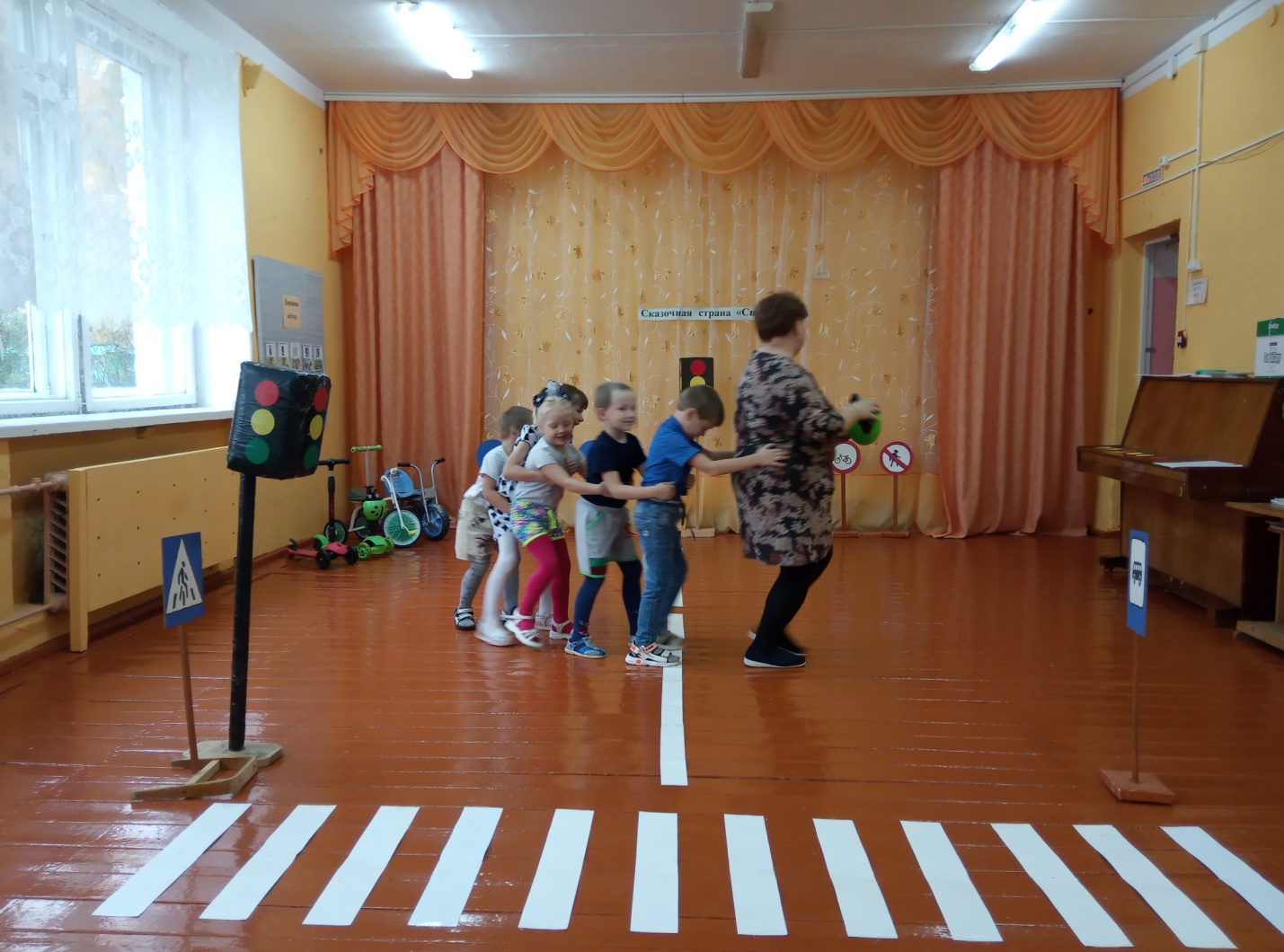 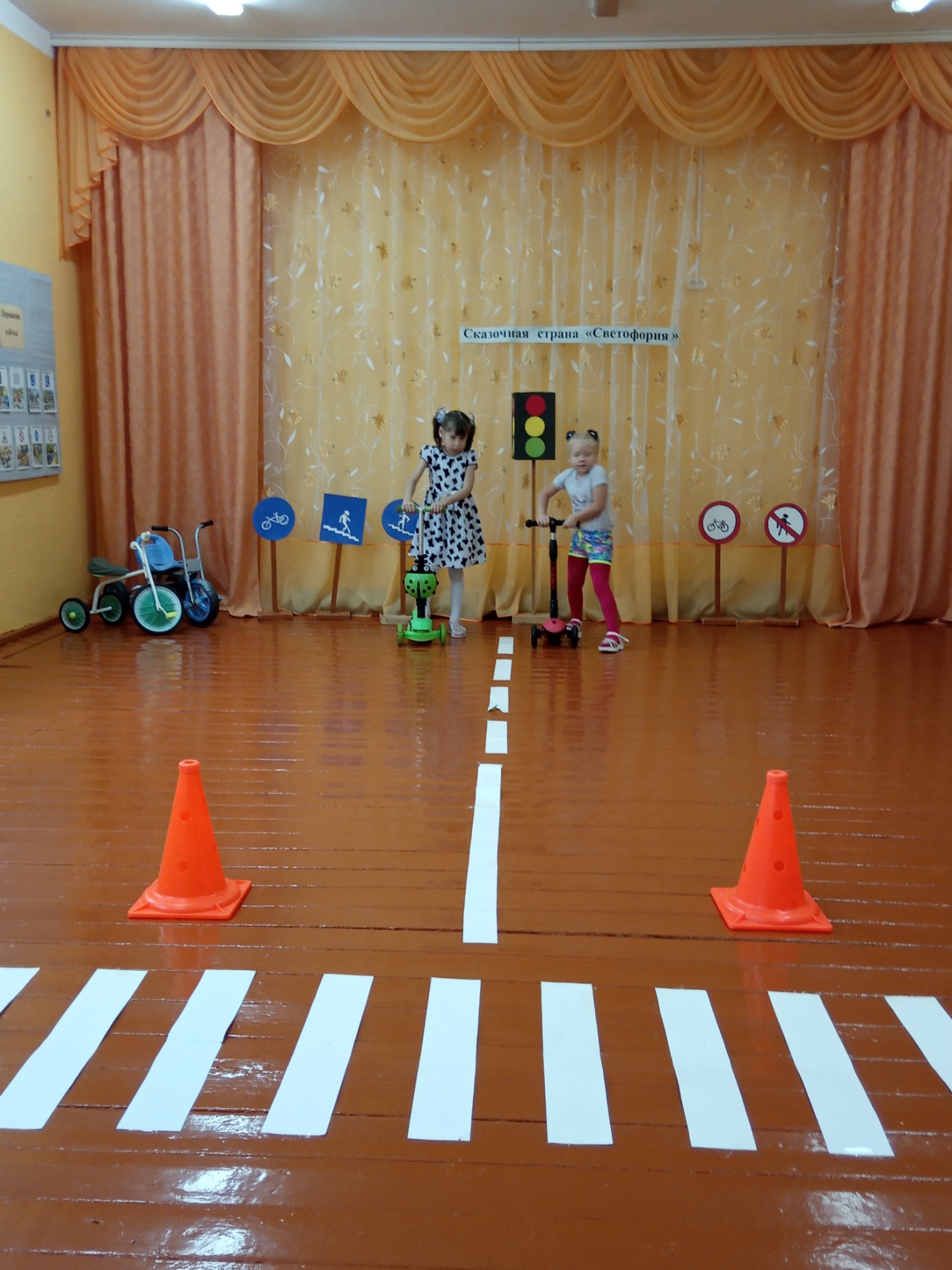 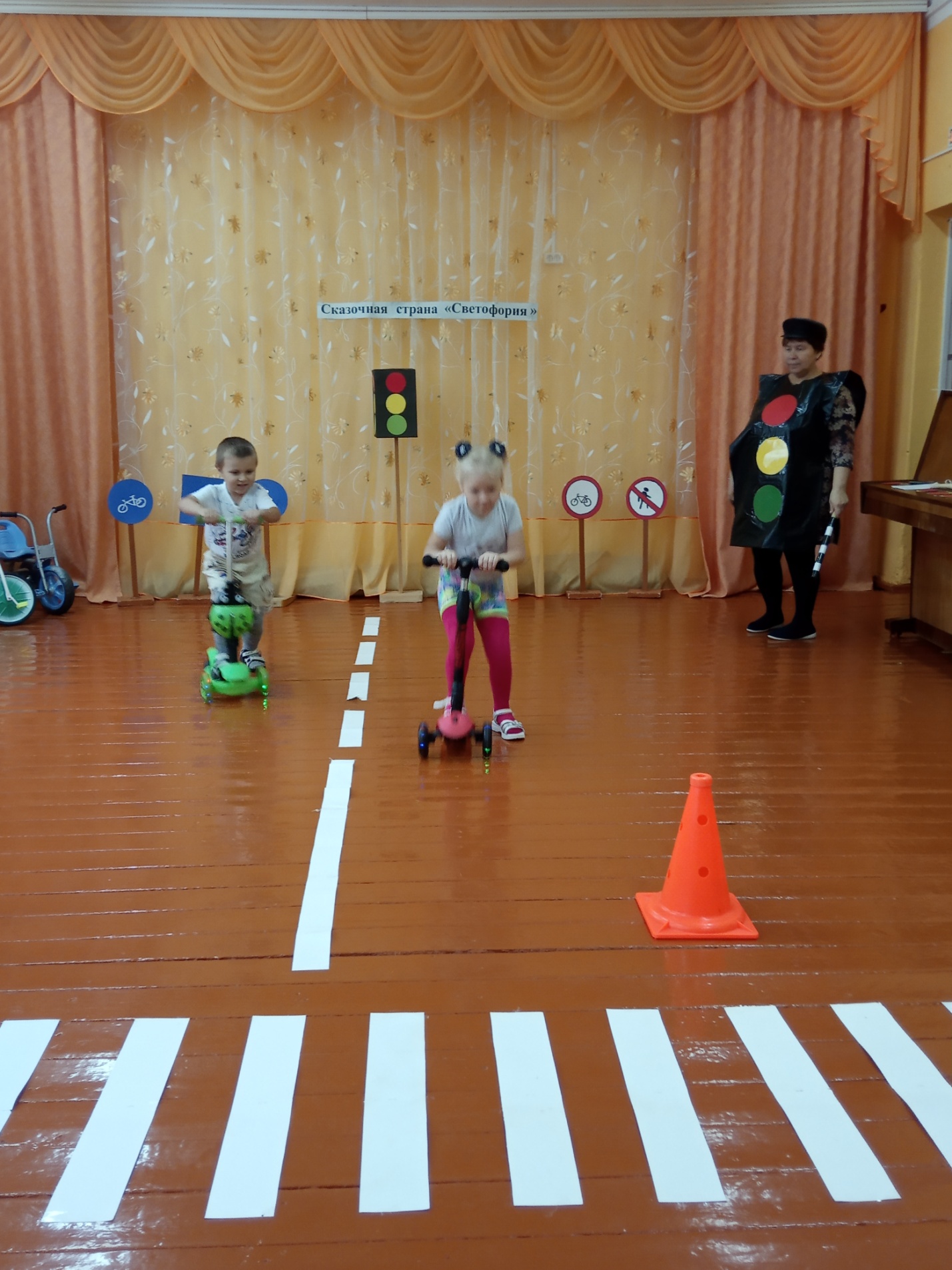 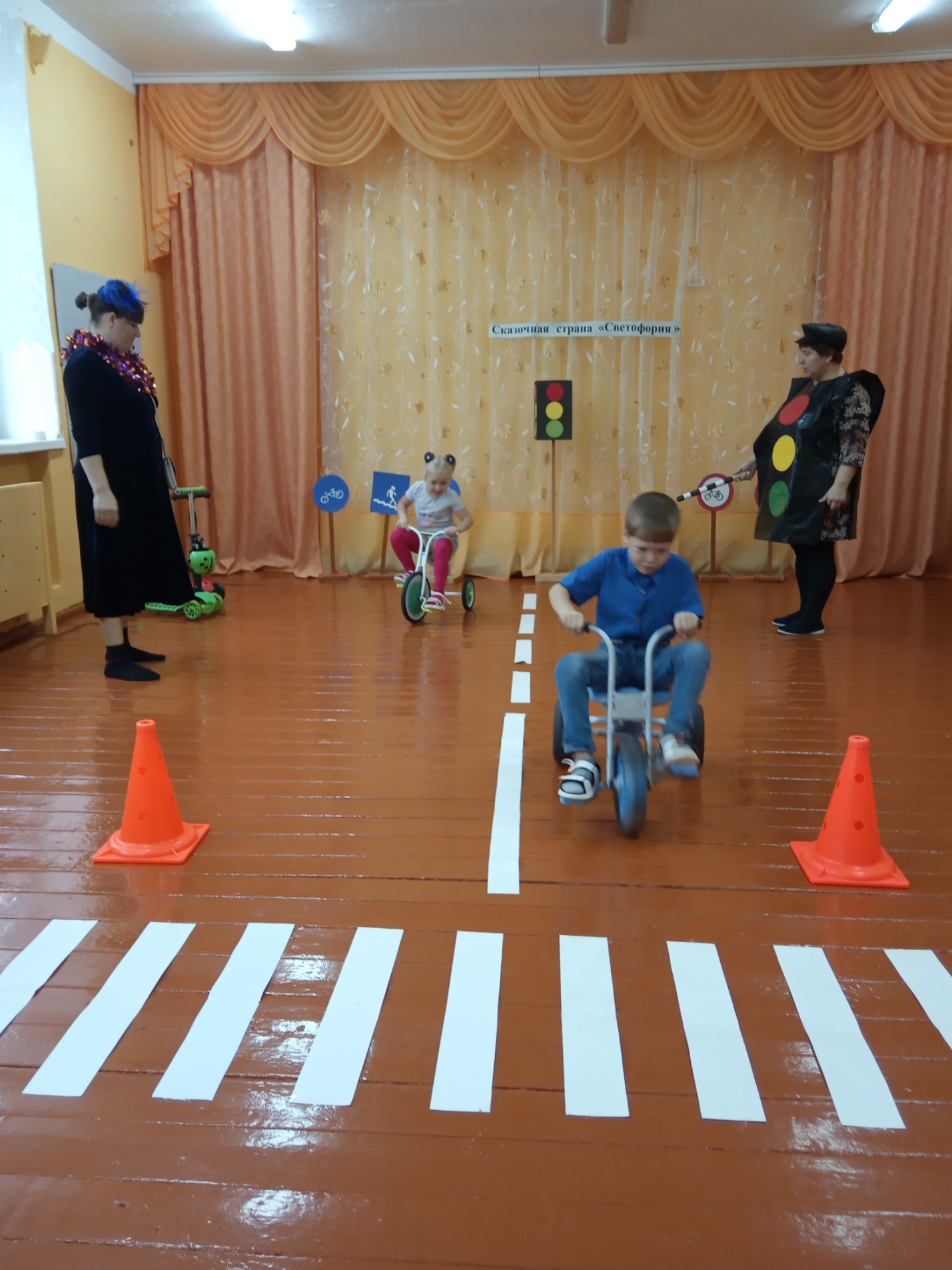 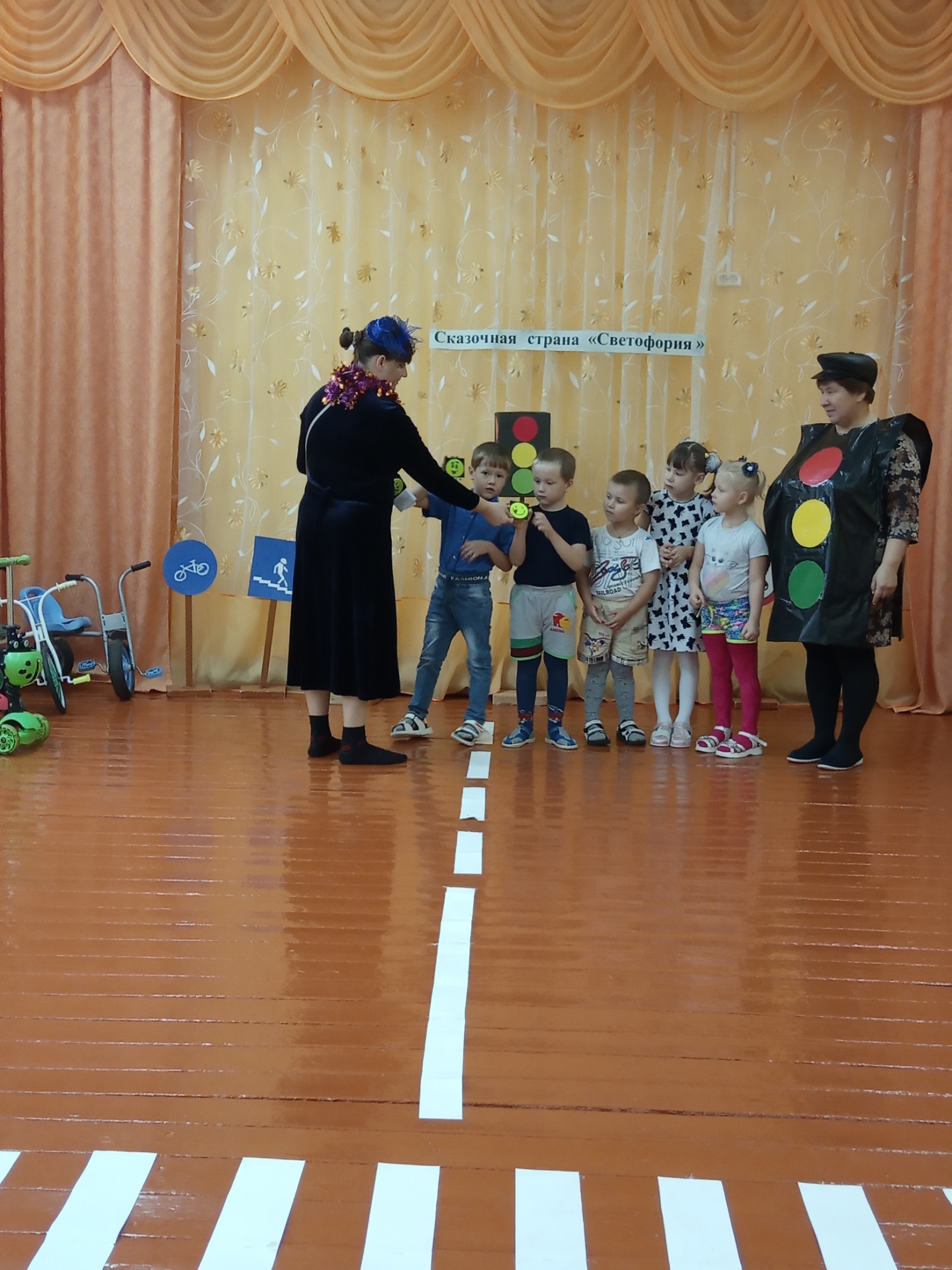 